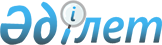 О внесении изменений в решение Бурабайского районного маслихата от 26 декабря 2013 года № 5С-26/1 "О районном бюджете на 2014-2016 годы"Решение Бурабайского районного маслихата Акмолинской области от 25 апреля 2014 года № 5С-30/2. Зарегистрировано Департаментом юстиции Акмолинской области 30 апреля 2014 года № 4143      Примечание РЦПИ.

      В тексте документа сохранена пунктуация и орфография оригинала.

      В соответствии с подпунктом 4) пункта 2 и пунктом 4 статьи 106 Бюджетного Кодекса Республики Казахстан от 4 декабря 2008 года, статьей 6 Закона Республики Казахстан от 23 января 2001 года «О местном государственном управлении и самоуправлении в Республике Казахстан» Бурабайский районный маслихат РЕШИЛ:



      1. Внести в решение Бурабайского районного маслихата «О районном бюджете на 2014-2016 годы» от 26 декабря 2013 года № 5С-26/1 (зарегистрировано в Реестре государственной регистрации нормативных правовых актов № 3951, опубликовано 16 января 2014 года в районной газете «Бурабай», 16 января 2014 года в районной газете «Луч») следующие изменения:



      пункт 1 изложить в новой редакции:



      «1. Утвердить районный бюджет на 2014-2016 годы, согласно приложениям 1, 2 и 3 к настоящему решению, в том числе на 2014 год в следующих объемах:



      1) доходы – 10208533,8 тысяч тенге, в том числе:



      налоговые поступления – 2285847,0 тысяч тенге;



      неналоговые поступления – 8165,5 тысяч тенге;



      поступления от продажи основного капитала – 156605,7 тысяч тенге;



      поступления трансфертов – 7757915,6 тысяч тенге;



      2) затраты – 10592804,6 тысяч тенге;



      3) чистое бюджетное кредитование – -16159,1 тысяч тенге, в том числе:



      бюджетные кредиты – 28104,9 тысяч тенге;



      погашение бюджетных кредитов – 44264,0 тысяч тенге;



      4) сальдо по операциям с финансовыми активами – 0,0 тысяч тенге;



      5) дефицит (профицит) бюджета – -368111,7 тысяч тенге;



      6) финансирование дефицита (использование профицита) бюджета – 368111,7 тысяч тенге.»;



      приложения 1, 4, 6 к указанному решению Бурабайского районного маслихата изложить в новой редакции согласно приложениям 1, 2, 3 к настоящему решению.



      2. Настоящее решение вступает в силу со дня государственной регистрации в Департаменте юстиции Акмолинской области и вводится в действие с 01 января 2014 года.      Председатель

      XXХ сессии районного маслихата             Ж.Бектуров      Секретарь

      районного маслихата                        У.Бейсенов      СОГЛАСОВАНО      Аким Бурабайского района                   Н.Нуркенов

Приложение 1 к решению     

Бурабайского районного маслихата

от 25 апреля 2014 года № 5С-30/2Приложение 1 к решению     

Бурабайского районного маслихата 

от 26 декабря 2013 года № 5С-26/1 

Бюджет Бурабайского района на 2014 год

Приложение 2 к решению     

Бурабайского районного маслихата

от 25 апреля 2014 года № 5С-30/2Приложение 4 к решению      

Бурабайского районного маслихата 

от 26 декабря 2013 года № 5С-26/1 

Целевые трансферты из областного бюджета на 2014 год

Приложение 3 к решению     

Бурабайского районного маслихата

от 25 апреля 2013 года № 5С-30/2Приложение 6 к решению      

Бурабайского районного маслихата 

от 26 декабря 2013 года № 5С-26/1 

Бюджетные программы города районного значения, поселка, сельского округа на 2014 годпродолжение таблицыпродолжение таблицы
					© 2012. РГП на ПХВ «Институт законодательства и правовой информации Республики Казахстан» Министерства юстиции Республики Казахстан
				КатегорияКатегорияКатегорияКатегорияСумма, тысяч тенгеКлассКлассКлассСумма, тысяч тенгеПодклассПодклассСумма, тысяч тенгеНаименованиеСумма, тысяч тенге12345I. Доходы10208533,81Налоговые поступления2285847,0101Подоходный налог220778,01012Индивидуальный подоходный налог220778,0103Социальный налог1181874,01031Социальный налог1181874,0104Налоги на собственность776072,01041Налоги на имущество551805,01043Земельный налог60342,01044Налог на транспортные средства160733,01045Единый земельный налог3192,0105Внутренние налоги на товары, работы и услуги90174,01052Акцизы17913,01053Поступления за использование природных и других ресурсов26706,01054Сборы за ведение предпринимательской и профессиональной деятельности39554,01055Налог на игорный бизнес6001,0108Обязательные платежи, взимаемые за совершение юридически значимых действий и (или) выдачу документов уполномоченными на то государственными органами или должностными лицами16949,01081Государственная пошлина16949,02Неналоговые поступления8165,5201Доходы от государственной собственности5085,02011Поступления части чистого дохода государственных предприятий96,02015Доходы от аренды имущества, находящегося в государственной собственности4900,02017Вознаграждения по кредитам, выданным из государственного бюджета89,0202Поступления от реализации товаров (работ, услуг) государственными учреждениями, финансируемыми из государственного бюджета197,02021Поступления от реализации товаров (работ, услуг) государственными учреждениями, финансируемыми из государственного бюджета197,0204Штрафы, пени, санкции, взыскания, налагаемые государственными учреждениями, финансируемыми из государственного бюджета, а также содержащимися и финансируемыми из бюджета (сметы расходов) Национального Банка Республики Казахстан10,72041Штрафы, пени, санкции, взыскания, налагаемые государственными учреждениями, финансируемыми из государственного бюджета, а также содержащимися и финансируемыми из бюджета (сметы расходов) Национального Банка Республики Казахстан, за исключением поступлений от организаций нефтяного сектора10,7206Прочие неналоговые поступления2872,82061Прочие неналоговые поступления2872,83Поступления от продажи основного капитала156605,7301Продажа государственного имущества, закрепленного за государственными учреждениями9844,03011Продажа государственного имущества, закрепленного за государственными учреждениями9844,0303Продажа земли и нематериальных активов146761,73031Продажа земли143408,73032Продажа нематериальных активов3353,04Поступления трансфертов7757915,6402Трансферты из вышестоящих органов государственного управления7757915,64022Трансферты из областного бюджета7757915,6Функциональная группаФункциональная группаФункциональная группаФункциональная группаСумма, тысяч тенгеАдминистратор бюджетных программАдминистратор бюджетных программАдминистратор бюджетных программСумма, тысяч тенгеПрограммаПрограммаСумма, тысяч тенгеНаименованиеСумма, тысяч тенге12345II. Затраты10592804,601Государственные услуги общего характера243793,1112Аппарат маслихата района (города областного значения)13924,4001Услуги по обеспечению деятельности маслихата района (города областного значения)13678,4003Капитальные расходы государственного органа246,0122Аппарат акима района (города областного значения)69540,4001Услуги по обеспечению деятельности акима района (города областного значения)69540,4123Аппарат акима района в городе, города районного значения, поселка, села, сельского округа131282,0001Услуги по обеспечению деятельности акима района в городе, города районного значения, поселка, села, сельского округа130682,0022Капитальные расходы государственного органа600,0459Отдел экономики и финансов района (города областного значения)29046,3001Услуги по реализации государственной политики в области формирования и развития экономической политики, государственного планирования, исполнения бюджета и управления коммунальной собственностью района (города областного значения)24702,3003Проведение оценки имущества в целях налогообложения3394,0010Приватизация, управление коммунальным имуществом, постприватизационная деятельность и регулирование споров, связанных с этим600,0015Капитальные расходы государственного органа350,002Оборона2733,4122Аппарат акима района (города областного значения)2733,4005Мероприятия в рамках исполнения всеобщей воинской обязанности2133,4006Предупреждение и ликвидация чрезвычайных ситуаций масштаба района (города областного значения)600,003Общественный порядок, безопасность, правовая, судебная, уголовно-исполнительная деятельность6505,0458Отдел жилищно-коммунального хозяйства, пассажирского транспорта и автомобильных дорог района (города областного значения)6505,0021Обеспечение безопасности дорожного движения в населенных пунктах6505,004Образование4234029,2123Аппарат акима района в городе города районного значения, поселка, села, сельского округа1199,9005Организация бесплатного подвоза учащихся до школы и обратно в сельской местности1199,9464Отдел образования района (города областного значения)3122181,3001Услуги по реализации государственной политики на местном уровне в области образования11495,3003Общеобразовательное обучение2439158,2004Информатизация системы образования в государственных учреждениях образования района (города областного значения)6400,0005Приобретение и доставка учебников, учебно-методических комплексов для государственных учреждений образования района (города областного значения)15346,0006Дополнительное образование для детей83326,7007Проведение школьных олимпиад, внешкольных мероприятий и конкурсов районного (городского) масштаба2725,0009Обеспечение деятельности организаций дошкольного воспитания и обучения159630,6015Ежемесячная выплата денежных средств опекунам (попечителям) на содержание ребенка-сироты (детей-сирот), и ребенка (детей), оставшегося без попечения родителей38354,0026Ремонт объектов в рамках развития городов и сельских населенных пунктов по Дорожной карте занятости 2020936,0040Реализация государственного образовательного заказа в дошкольных организациях образования270796,0067Капитальные расходы подведомственных государственных учреждений и организаций94013,5467Отдел строительства района (города областного значения)1110648,0037Строительство и реконструкция объектов образования1110648,006Социальная помощь и социальное обеспечение177985,6451Отдел занятости и социальных программ района (города областного значения)175310,6001Услуги по реализации государственной политики на местном уровне в области обеспечения занятости и реализации социальных программ для населения27663,3002Программа занятости16765,0005Государственная адресная социальная помощь5714,0006Оказание жилищной помощи5280,0007Социальная помощь отдельным категориям нуждающихся граждан по решениям местных представительных органов21733,0010Материальное обеспечение детей-инвалидов, воспитывающихся и обучающихся на дому2000,0011Оплата услуг по зачислению, выплате и доставке пособий и других социальных выплат349,0014Оказание социальной помощи нуждающимся гражданам на дому46468,3016Государственные пособия на детей до 18 лет12736,0017Обеспечение нуждающихся инвалидов обязательными гигиеническими средствами и предоставление услуг специалистами жестового языка, индивидуальными помощниками в соответствии с индивидуальной программой реабилитации инвалида16100,0023Обеспечение деятельности центров занятости населения1266,0025Внедрение обусловленной денежной помощи по проекту "Өрлеу"19236,0458Отдел жилищно-коммунального хозяйства, пассажирского транспорта и автомобильных дорог района (города областного значения)2675,0050Реализация Плана мероприятий по обеспечению прав и улучшению качества жизни инвалидов2675,007Жилищно-коммунальное хозяйство3833794,8123Аппарат акима района в городе, города районного значения, поселка, села, сельского округа30742,4008Освещение улиц населенных пунктов24001,4009Обеспечение санитарии населенных пунктов3241,0011Благоустройство и озеленение населенных пунктов3500,0458Отдел жилищно-коммунального хозяйства, пассажирского транспорта и автомобильных дорог района (города областного значения)2133606,4011Обеспечение бесперебойного теплоснабжения малых городов102123,5012Функционирование системы водоснабжения и водоотведения18328,0015Освещение улиц в населенных пунктах100465,0016Обеспечение санитарии населенных пунктов9994,0017Содержание мест захоронений и захоронение безродных645,0018Благоустройство и озеленение населенных пунктов10000,0026Организация эксплуатации тепловых сетей, находящихся в коммунальной собственности районов (городов областного значения)21776,1028Развитие коммунального хозяйства1869632,8031Изготовление технических паспортов на объекты кондоминиумов642,0467Отдел строительства района (города областного значения)1669446,0003Проектирование, строительство и (или) приобретение жилья коммунального жилищного фонда556038,0006Развитие системы водоснабжения и водоотведения1103008,0058Развитие системы водоснабжения и водоотведения в сельских населенных пунктах10400,008Культура, спорт, туризм и информационное пространство153681,9455Отдел культуры и развития языков района (города областного значения)106537,7001Услуги по реализации государственной политики на местном уровне в области развития языков и культуры6525,8003Поддержка культурно-досуговой работы50956,8006Функционирование районных (городских) библиотек38952,7007Развитие государственного языка и других языков народа Казахстана9102,4032Капитальные расходы подведомственных государственных учреждений и организаций1000,0456Отдел внутренней политики района (города областного значения)24434,0001Услуги по реализации государственной политики на местном уровне в области информации, укрепления государственности и формирования социального оптимизма граждан8617,0002Услуги по проведению государственной информационной политики через газеты и журналы10782,0003Реализация мероприятий в сфере молодежной политики760,0005Услуги по проведению государственной информационной политики через телерадиовещание4275,0465Отдел физической культуры и спорта района (города областного значения)16308,3001Услуги по реализации государственной политики на местном уровне в сфере физической культуры и спорта5962,3004Капитальные расходы государственного органа365,0006Проведение спортивных соревнований на районном (города областного значения) уровне9981,0480Отдел туризма района (города областного значения)6401,9001Услуги по реализации государственной политики на местном уровне в сфере туризма6238,9003Капитальные расходы государственного органа163,010Сельское, водное, лесное, рыбное хозяйство, особо охраняемые природные территории, охрана окружающей среды и животного мира, земельные отношения95301,0459Отдел экономики и финансов района (города областного значения)5435,0099Реализация мер по оказанию социальной поддержки специалистов5435,0462Отдел сельского хозяйства района (города областного значения)11277,8001Услуги по реализации государственной политики на местном уровне в сфере сельского хозяйства11277,8463Отдел земельных отношений района (города областного значения)21235,8001Услуги по реализации государственной политики в области регулирования земельных отношений на территории района (города областного значения)10635,8003Земельно-хозяйственное устройство населенных пунктов1500,0004Организация работ по зонированию земель5200,0006Землеустройство, проводимое при установлении границ районов, городов областного значения, районного значения, сельских округов, поселков, сел3900,0473Отдел ветеринарии района (города областного значения)57352,4001Услуги по реализации государственной политики на местном уровне в сфере ветеринарии7190,4007Организация отлова и уничтожения бродячих собак и кошек1070,0008Возмещение владельцам стоимости изымаемых и уничтожаемых больных животных, продуктов и сырья животного происхождения119,0011Проведение противоэпизоотических мероприятий48973,011Промышленность, архитектурная, градостроительная и строительная деятельность91859,9467Отдел строительства района (города областного значения)6844,2001Услуги по реализации государственной политики на местном уровне в области строительства6664,2017Капитальные расходы государственного органа180,0468Отдел архитектуры и градостроительства района (города областного значения)85015,7001Услуги по реализации государственной политики в области архитектуры и градостроительства на местном уровне9835,7003Разработка схем градостроительного развития территории района и генеральных планов населенных пунктов75180,012Транспорт и коммуникации1249613,4458Отдел жилищно-коммунального хозяйства, пассажирского транспорта и автомобильных дорог района (города областного значения)1249613,4022Развитие транспортной инфраструктуры862100,4023Обеспечение функционирования автомобильных дорог387513,013Прочие92622,5123Аппарат акима района в городе, города районного значения, поселка, села, сельского округа6249,0040Реализация мер по содействию экономическому развитию регионов в рамках Программы «Развитие регионов»6249,0458Отдел жилищно-коммунального хозяйства, пассажирского транспорта и автомобильных дорог района (города областного значения)33425,0001Услуги по реализации государственной политики на местном уровне в области жилищно-коммунального хозяйства, пассажирского транспорта и автомобильных дорог12913,0040Реализация мер по содействию экономическому развитию регионов в рамках Программы «Развитие регионов» за счет целевых трансфертов из республиканского бюджета20512,0459Отдел экономики и финансов района (города областного значения)45763,0012Резерв местного исполнительного органа района (города областного значения)45763,0469Отдел предпринимательства района (города областного значения)7185,5001Услуги по реализации государственной политики на местном уровне в области развития предпринимательства и промышленности6885,5004Капитальные расходы государственного органа300,014Обслуживание долга89,0459Отдел экономики и финансов района (города областного значения)89,0021Обслуживание долга местных исполнительных органов по выплате вознаграждений и иных платежей по займам из областного бюджета89,015Трансферты410795,8Трансферты410795,8459Отдел экономики и финансов района (города областного значения)410795,8006Возврат неиспользованных (недоиспользованных) целевых трансфертов86748,8024Целевые текущие трансферты в вышестоящие бюджеты в связи с передачей функций государственных органов из нижестоящего уровня государственного управления в вышестоящий324047,0III. Чистое бюджетное кредитование-16159,1Бюджетные кредиты28104,910Сельское, водное, лесное, рыбное хозяйство, особо охраняемые природные территории, охрана окружающей среды и животного мира, земельные отношения28104,9459Отдел экономики и финансов района (города областного значения)28104,9018Бюджетные кредиты для реализации мер социальной поддержки специалистов28104,95Погашение бюджетных кредитов44264,01Погашение бюджетных кредитов44264,01Погашение бюджетных кредитов, выданных из государственного бюджета44264,006Погашение бюджетных кредитов, выданных из местного бюджета банкам заемщикам4264,011Погашение бюджетных кредитов, выданных из местного бюджета до 2005 года юридическим лицам40000,0IV. Сальдо по операциям с финансовыми активами0,0V. Дефицит (профицит) бюджета-368111,7VI. Финансирование дефицита (использование профицита) бюджета368111,77Поступление займов184698,01Внутренние государственные займы184698,02Договоры займа184698,03Займы, получаемые местным исполнительным органом района (города областного значения)184698,016Погашение займов4264,0459Отдел экономики и финансов района (города областного значения)4264,0005Погашение долга местного исполнительного органа перед вышестоящим бюджетом4264,08Используемые остатки бюджетных средств187677,7Остатки бюджетных средств187677,71Свободные остатки бюджетных средств187677,71Свободные остатки бюджетных средств187677,7НаименованиеСумма, тысяч тенге12Всего6 972 458,6Целевые текущие трансферты1 574 916,6в том числе:На выплату ежемесячной надбавки за особые условия труда к должностным окладам работников государственных учреждений, не являющихся государственными служащими, а также работников государственных предприятий, финансируемых из местных бюджетов125 868,0Отдел образования района (города областного значения)805 762,0Приобретение блочно-модульных котельных для школ района41594,0На приобретение спортивного инвентаря для школ района5 365,0На реализацию государственного образовательного заказа в дошкольных организациях образования270 796,0На оснащение учебным оборудованием кабинетов физики, химии, биологии в государственных учреждениях основного среднего и общего среднего образования16 388,0На повышение оплаты учителям, прошедшим повышение квалификации по трехуровневой системе18 659,0На апробирование подушевого финансирования начального, основного среднего и общего образования452 960,0Отдел занятости и социальных программ района (города областного значения)22 379,0На внедрение обусловленной денежной помощи по проекту "Өрлеу"17 625,0На выплату государственной адресной социальной помощи4 103,0На выплату государственных пособий на детей до 18 лет651,0Отдел ветеринарии района (города областного значения)49 092,0На проведение противоэпизоотических мероприятий48 973,0На возмещение (до 50 %) стоимости сельскохозяйственных животных направляемых на санитарный убой119,0Отдел жилищно-коммунального хозяйства, пассажирского транспорта и автомобильных дорог района (города областного значения)512 089,6На установку дорожных знаков и указателей в местах расположения организаций, ориентированных на обслуживание инвалидов840,0На ремонт автомобильных дорог362 539,0На развитие жилищно-коммунального хозяйства населенных пунктов (благоустройство и ремонт уличного освещения в городе Щучинске)100 000,0На обустройство пешеходных переходов звуковыми и световыми устройствами в местах расположения организаций, ориентированных на обслуживание инвалидов1 835,0Капитальный ремонт тепловых сетей села Зеленый Бор21 776,1На завершение отопительного сезона объектов теплоснабжения22 123,5Капитальный ремонт водопровода в селе Зеленый Бор2 976,0Отдел архитектуры и градостроительства района (города областного значения)59 726,0На разработку детальной планировки города Щучинск59 726,0Целевые трансферты на развитие5 212 844,0в том числе:Отдел строительства района (города областного значения)2 612 776,0Строительство школы на 900 учащихся в городе Щучинске1 110 648,0На развитие бюджетам районов (городов областного значения) на проектирование, строительство и (или) приобретение жилья коммунального жилищного фонда, строительство жилья для молодых семей399 120,0На развитие системы водоснабжения и водоотведения, строительство канализационных очистных сооружений поселка Бурабай1 103 008,0Отдел жилищно-коммунального хозяйства, пассажирского транспорта и автомобильных дорог района (города областного значения)2 600 068,0На развитие коммунального хозяйства, строительство котельной в поселке Бурабай1 857 168,0Разработка проектно-сметной документации на строительство блочно-модульных котельных села Зеленый Бор и города Щучинска12 000,0На развитие транспортной инфраструктуры720 500,0Разработка проектно-сметной документации на реконструкцию сетей водоснабжения в селе Златополье Бурабайского района10 400,0Бюджетные кредиты184 698,0в том числе:Отдел строительства района (города областного значения)156 918,0На проектирование, строительство и (или) приобретение жилья156 918,0Отдел экономики и финансов района (города областного значения)27 780,0Для реализации мер социальной поддержки специалистов27 780,0Функциональная группаФункциональная группаФункциональная группаФункциональная группаВсего сумма, тысяч тенгеАдминистратор бюджетных программАдминистратор бюджетных программАдминистратор бюджетных программВсего сумма, тысяч тенгеПрограммаПрограммаВсего сумма, тысяч тенге1234501Государственные услуги общего характера131282,0123Аппарат акима района в городе, города районного значения, поселка, села, сельского округа131282,0001Услуги по обеспечению деятельности акима района в городе, города районного значения, поселка, села, сельского округа130682,0022Капитальные расходы государственного органа600,004Образование1199,9123Аппарат акима района в городе, города районного значения, поселка, села, сельского округа1199,9005Организация бесплатного подвоза учащихся до школы и обратно в сельской местности1199,907Жилищно-коммунальное хозяйство30742,4123Аппарат акима района в городе, города районного значения, поселка, села, сельского округа30742,4008Освещение улиц населенных пунктов24001,4009Обеспечение санитарии населенных пунктов3241,0011Благоустройство и озеленение населенных пунктов3500,013Прочие6249,0123Аппарат акима района в городе, города районного значения, поселка, села, сельского округа6249,0040Реализация мер по содействию экономическому развитию регионов в рамках Программы «Развитие регионов»6249,0ИТОГО169473,3в том числев том числев том числев том числев том числев том числеАппарат акима города ЩучинскаАппарат акима поселка БурабайАбылайханский сельский округВеденовский сельский округЗеленоборский сельский округЗлатопольский сельский округ6789101118939,218055,49065,49243,411408,08767,218939,218055,49065,49243,411408,08767,218639,217755,49065,49243,411408,08767,2300,0300,00000000990,000000990,000000990,0001059,013412,011235,016,016,01287,0958,413412,011235,016,016,01287,0958,413412,04640,0001270,0942,403095,016,016,017,016,003500,00000000002472,0000002472,0000002472,032351,229290,49081,410249,412695,012197,6Кенесаринский сельский округКатаркольский сельский округаульный округ АтамекенНаурызбаевский сельский округУрумкайский сельский округУспеноюрьевский сельский округ1213141516178740,611417,18799,07423,18878,010545,68740,611417,18799,07423,18878,010545,68740,611417,18799,07423,18878,010545,60000000000209,900000209,900000209,90762,01143,02064,01083,0643,012,016,002064,01083,0643,012,016,002043,01067,0627,000021,016,016,012,016,000000003777,0000003777,0000003777,00000014581,612500,19442,07435,19103,910545,6